Položkový rozpočet, ZL39l0.1  01 1-103, 201D3-023 ·51,5'1,02	52,53000ra..ri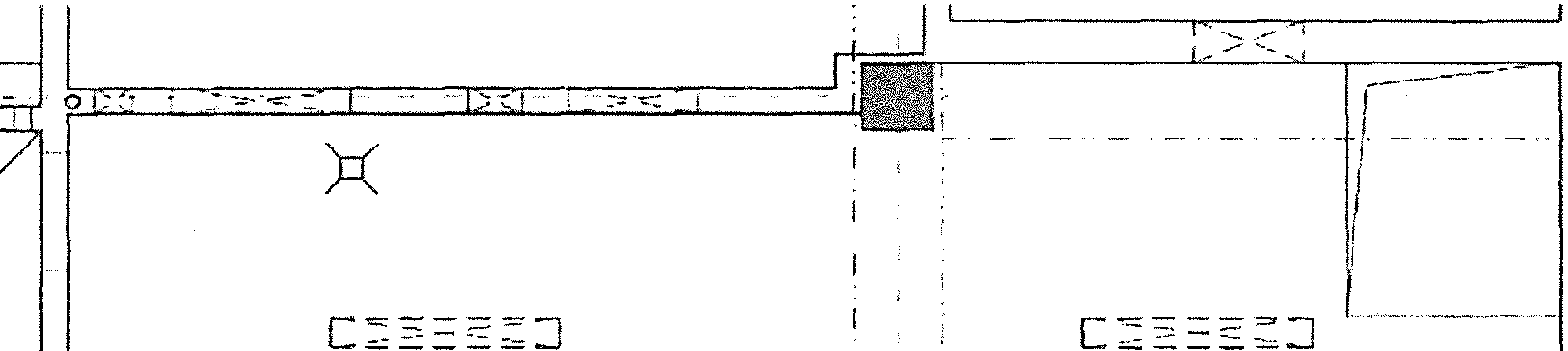 L_j03-0.23	:   ,   IKONTAKTNI MINERÁL'1i AKJsT!CKÉ DESKYI    ,	Í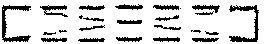 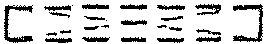 l,. li----------   -·-··A :·-··-l'-.---------------,-,-iji"	/   \	!;Zpracováno programem BUILDpower S,  © RTS, a.s	Stránka 2 z2Název zakázky: Číslo zakázky:Nemocnice Vyškov - stavební úpravy křídla 03 pro magnetickou rezonanci100745	Clean Room 5olutions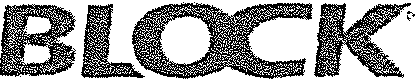 Zhotovíte/:Objednatel:BLOCK CRS a.s. Valašské Meziříčí Nemocníce  Vyškov p.o.ZMĚNOVÝ LIST Č. 40SO, PS: Dl.Ol ASŘPopis zmčn .a zdíivodněni: Předkládáme Vám tento změnový list na základě zhodnocení špatného stavu stávajících dveří v I.PP, které neměly být repasovány ani vyměněny, ale jejich stav je kritický.Změnu  požadu ic:O Zhotovíte!Jméno:l?.?J Objednatel	O OstatníZměna  ic doldadovánll:O Zápisem  ve stavebním deníku 1c dneO Vypracováním změny pwjektu čísloO Zapracováním do doku111..:ntacc skutečného provedení stavbyO í'.ápi$cm '" kontrolniho dm: nebo Y,\pi,c111 zjcdn,iní ze dneOstatní: rozadnvkcm /. KD s1avhyVliv změny na souhorv projeklllvé dokumentace:Ano	0NcVliv změnv nn validace:O An<•	eg] NeCeua změnv d11d:ívkv íe st:rnoven:1:O ílcz zmčnyO Odečtem položky rozpočtu, č"0 Dohodou	O Jiný postupVliv rn1ěuv uu konečný termín dokončeni  díla:0 termín Jodáni do I I 1y<lnú od objednáníO l'osu11u1i koncfoého termínu předáníVliv změny na cenu díla:O Bez vlivu na cenuZměna ceny díla o Ki::     120 324,45 Kč  bez DPHRealizace změnv  bude pťOvěfena zkouškou:O,\no	0  NeBLOCK  CRS a s,  U Kasáren 727. 757 01 Valašské Meziřiči,  Czech Republ,c	www.blockcrs.czRozdělovník:1x zhotovitel1x objednatelDatum vydání: 24"05.2023Počet příloh: 1VYhsk čísJo: 1Název zakázky:		Nemocnice Vyškov - stavební úpravy křídla D3 pro magnetickou rezonanciČíslo zakázky:	100745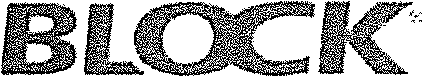 Clean Room Solutions.lména odpově:dných 1.ástupcí1 za 1.hot1wi.tefe:	Jména oclpovéd11ých zástu11cti za ohicdniHele: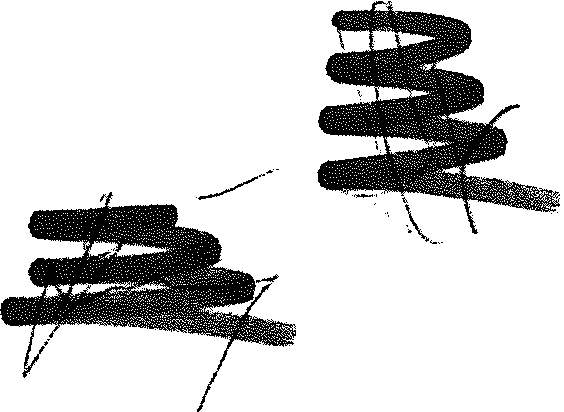 vedoucí manažer stavby	provozně technický náměstek-TDI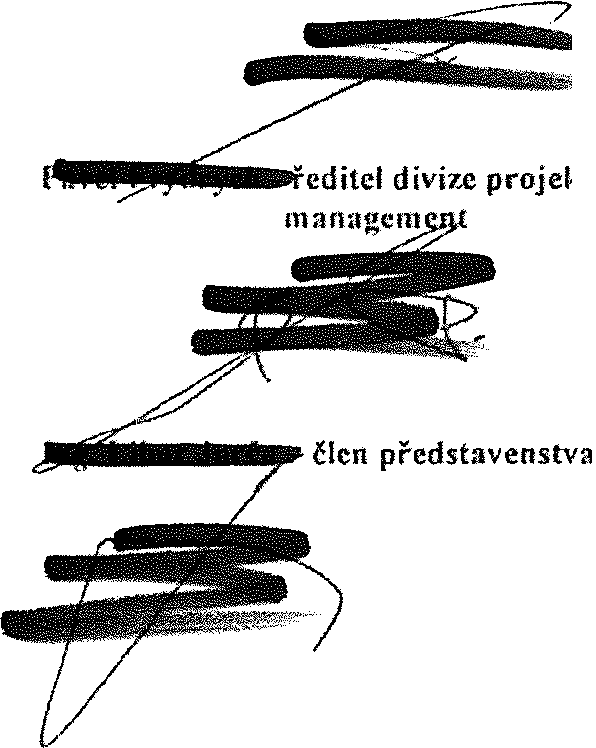 AD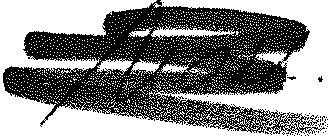 Datum:	Podpis:	Datum:	Podpis:Po podpisu tohoto změnového listu odpovědnými  zástupci smluvních stran má tento zrnčnový  list charakter:O dodatek ke smlouvě:podklad  k dodatku ke smlouvčO podklad  ke změnč projektové dokumentacePřílohy:RozpočetRozdělovnik:1x  zhotovitel1x objednatelFormulář B-FM-7 2·02-02 I V10 I, 5 ke dni 12 02 2016Datum vydáni: 24.05.2023Počet příloh: 1www.blockcrs.cz2/2Výtisk éislo  1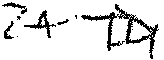 Zpracováno programem BUILDpower S,  © RTS, a.s.	Stránka 1 z 3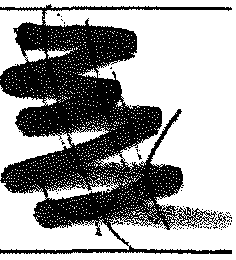 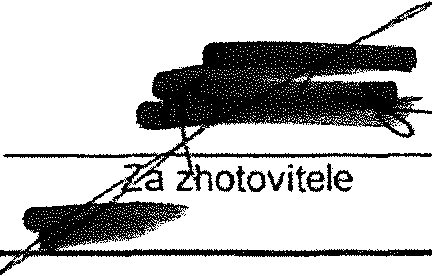 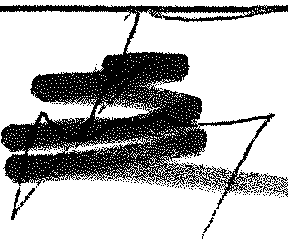 3ks levé 3ks pravé WC zámek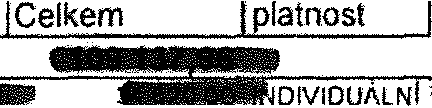 íD + M Dveře vnitřní  i k/ 800/1970 lakované RAL 7044, vč kováníks	11.0COOODIVIDUÁLNÍ ':I	, stejná cena!	:jako u ZL362ks levé9k5 pravékováni klika-klika e páru kování koule-kf1Ka 3ks,D  + M Dveře vnitřní 1kf 1100/1970 lakované RAl 7044, vč  kováni    I      ks	1,00000	1rr1I1ks pravékogvá:ii kl:ka-klikaiRepase kovových zárubni dveří 80011970	ks	11.00000'	Ii783201811ROO     :Odstraněni nátěrů z kovových konstrukci oškrábáním	m2	18,24900i	RST22 /liOdstraněni nátěrů kovových zárubní 800/1970 šiřka 150 mm	18,24900 ((2"1,9H0.8)'(0,15+2'0,1))'1tj783225600ROO	jNátěr syntetický kovových konstrukci 2x email	m2	18.24900, RAL 7047 MATNátěr kovových zárubni 600/1970 šířka 150 mm	16,24900 ((2·1.97+0,8)"(0,15+2"0.1))"1 tUjRST22/IIf7832261OOROO      INátěr syntetický kovových konstrukcí zák!adni	I  m2  I	18.24900'	111:Jrsr22111Základní nátěr kovových zárubni 800/1970 šfřka 150 mm	18.24900 ((2'1,97+0.8)'(0,15+2"0,1))"11.7B3903S11ROO       !Odmaštěni chemickými rozpouštědly	',   m2  !	18,24900'	]JifT221  liOdmaštění kovovýchh zárubni 80011970 šilka 150 mm	18,24900((2"1,97+0,8)"(0,15+2"0, 1))"11Zpracováno programem BUILDpower S.  © RTS, a.s.	Stranka 2 z 3Repase kovových zárubní dveří 1100/1970	ks	1,00000	.;783201811ROO       <Odstranění nátěfú z kovových konstrukcí ošKrábá.n.ím	' m2   i	1,76400	...,...	a1l111111111111ST22 /  liOdslranéní nátěru kovovych zárubn, 1100/1970 š,rka 150 mm ((2'1,97+1,1)'(0,15+2·0.1))'1;783225600ROO	.Nátěr  synteltcký kovových Konstrukcí  2x  emailRAL 7047 MATNá:ér kovovýeh zárubní 110011970 šilka 150 mm((2"1,97 •1.1ť(0,15+2·0,1 ))' 1; 7S3226100ROO	Nátěr syntetický kovových konstrukci 1.ákla:JniZákladní nátěr kovových zárubni 110011970 šířka 150 mm ((2"1,97+1,1)"(0,15+2"0, 1))'1783903811ROO    :Odmaštěni chemickým, roipou:ltědlyOdmaštění kovovýchh zárubni 110011970 šířka 150 mm ((2"1,97•    1.T(0.15+2·0.1))"1Celkem1,76400m2	,76400	U.St	tST22/ li1.754COm2	1.76400:	-iRST7.21111.76400m2	1.76400 ·	ST221111,76400Zpracováno programem BUILDpower S,  © RTS, a.s	Stránka 3 z 3Číslo zakázky:magnetickou  rezonanci100745	C/ean Room SolutionsZhotovitel: Objednatel:BLOCK CRS a.s. Valašské Meziříčí Nemocnice  Vyškov p.o.ZMĚNOVÝ LIST Č. 41SO, PS:  D.l.Ol.4d SlaboproudPopis změn a zdůvodnění: Součástí projektové dokumentace pro provádění stavby nebylo napojení technologických zařízení a stávajících zařízení. Navrfoná kabeláž nejde do rozvaděčíi uvedených v rozpočtu zaústit a připojit. Tyto zařízení nejsou dimenzovány na takové rozměry kabeláže. Proto je nutné vyrobit a osadit  přechodové skříně.Zrněnu pofaduic: [Zl Zhotovitel Jméno:[Zl Objcúuatt:1	O OstatníZrněna  ie dokladována:O Zápisem ve stavebním deníku ze dneO Vypracováním zmčny projektu čísloO Zapracováním do dokumentace skutečného provedeni stavbyO Zápisem z kontrolního dne nebo zápisem z jednání ze dne[Zl Ostatní:Vliv změny m1 souborv  projektové dokumentace:[Zl Ano	O NeVliv  změnv  na validace:O Ano	rgjNcCe111t :m1čn1· dodávky ic stanoveua:O Bez zmčnyO Odečtem  položky  rozpočtu, č.l'2J Dohodou	O Jiný postupVliv změnv na ko11cčný termín dokončeni díla:[Zl Bude dokončeno do 3 týdnů po objeúnáníO Posunuti konečného termínu předáníVliv změny  na cenu dlln:O Bez vlivu na cenurgJ Změna ceny díla o Kč:   39 009,60 l<č bez DPHRenlízace změny  bude prověřena zkouškou:O Ano	rgjNc(§:b!:l!J0id0...BLOCK CRS a s, U Kasáren 727, 757 01 Valašské MezViči, Czech Republic	www.blockcrs.cz-----------------------Rozdělovnik:1x zhotovitel	Datum vydání: 19.05.20231x objednatel	Počet přlloh: 1vy11sk čisJo; 1magnetickou rezonanciČíslo zakázky:	100745Clean Room SolutiomJména  odpovědných  z:\stupdi za zlwtovitclc: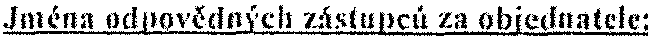 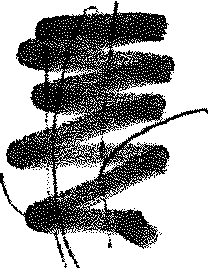 [     ISJvedoucí manažer stavby	11 JJI)I[ Ill	P,ovozně technický náměstek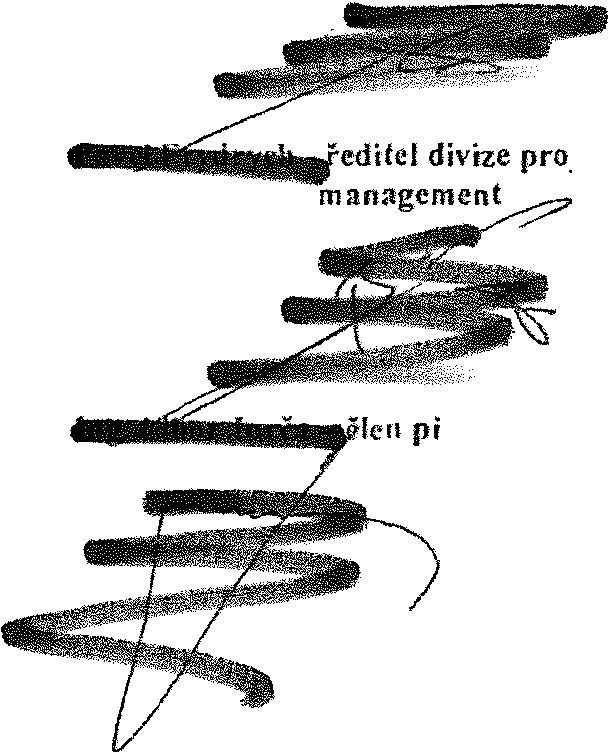 tltt i l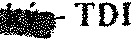 rg 77 N  I I 1111 ADDa1um:	Podpis:	Datum:	Podpis:Po podpisu tohoto /měnového lisru odpovčdnými zástupci smluvních stran má Lento zrnčnový list charakter:iZJ dodatek ke sm[ouvč:O podklad k dodatku ke smlouvěO podklad ke změně projektové dokumentacePřilohy:I.	Rozpočet:[!]dI!]   twww.btockcrs.cz-[!J*-ti:  Rozdělovnik:1x zhotovitel	Datum vydáni: 19.05.2023	2/21x objednatel	Počet přlloh: 1Fom,ulál B·FM-7 ?.·02·02 / V10 I v 5 l<c dni 12 02 2016	Vý\1sk č1slo: 1Zpracováno programem BUILOpower S,  © RTS, a.s.	Stránka 1 z 2Položkový rozpočet, Zl41I I IINDNIOUALNí In l'NDNIDUALNI Io o	Pfechodová skťln 4xDT,R-vany,Výtah, R-	ks	8,00000	INDIVIOUALNICelkemZpracováno programem BUILDpower  S,  © RTS, a.s.	Stránka 1 z 1Číslo zakázky:magnetickou rezonanci100745	Clean Room SolutíonsZhotovíte/."Objednatel:BLOCK CRS a.s. Valašské Meziříčí Nemocnice Vyškov p.o.ZMĚNOVÝ LIST Č. 42SO, PS: D.l.01. ASŘPopis změn a zdťivodnění: Předkládáme Vám tento změnový list na základě požadavku na snížení podhledu a s tím související nutnost provedení kastlíků kolem oken a nad bazénem v místnostech D3- 035, D3-036, 03-037, 03-038. Snížení podhledu v celé místnosti bylo způsobeno VZT rozvodů a rozvody tepla, které nebylo možné z důvodů kolizí se stávajícímí průvlaky osadit dle projektové dokumentace.Změnu požaduje:O ZhotovitelJméno:eg) Objednatel	O OstatníZměna   je dokladodna:OZápisem ve stavt:bním deníku ze dneO Vypracováním změny projektu čísloO Zapracováním do dokumentace skutečného provedení stavbyO Zápisem z kontrolního dne nebo zápisem  z jednání  ze dr.cOstatní: Požadavkem z kontrolního dnes stavbyVliv změnv  na soubory  projektové  dokumentace: Ano	O NeVliv změnv na validace:O Ano	eg) NeCenu  změny dodňvkv ie stanovena:O BczzmčnyO Odečtem položky rozpočtu, č.Dohodou	O Jiný postupVliv změny nu konečný termín dokončeni  díla:O Bczzmčnyeg) Bude  provedeno do Jé dnů od podpisu  tohoto zménov6hu  listuVliv změnv  na ecnu clila:O Bez vlivu na cenueg) Zmčna ceny díla o Kč:     91 836,44  Kč bez  DPHRealizace 1.měny bude  prověřem1 zkouškou:O Ano	eg) NeBLOCK CRS a s. u Kasáren 727. 757 01 Valašské Mezifičí, Czech Repub!ic	www.blockcrs.czd_ě_l_o_vn_i_k-:1_x_z_h_o_to-v-it_e_l 	D_a_t-um_v_y_d_á_n_í:-,-2-.0-4-.2-0_2_3 	____1x objednatel	Počet příloh: 1Výhsk cislo: 1Číslo zakázky:magnetickou rezonanci100745Clean  Room Solutions.Jména od11ovědných ást1111ci'1 za zhotovitele:	.Jména  odpovědných  zástupců  z:i objednatele:vedoucí manažer stavby	o	1111	•	provozně  technický  náměstek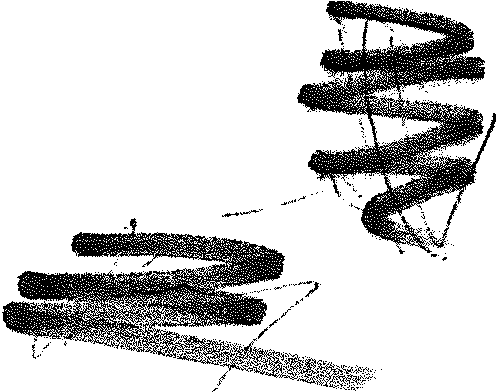 il lJ,,J.../'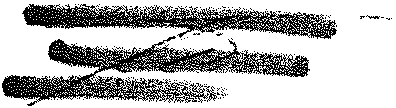 e(editel divize projektovými1nagemcr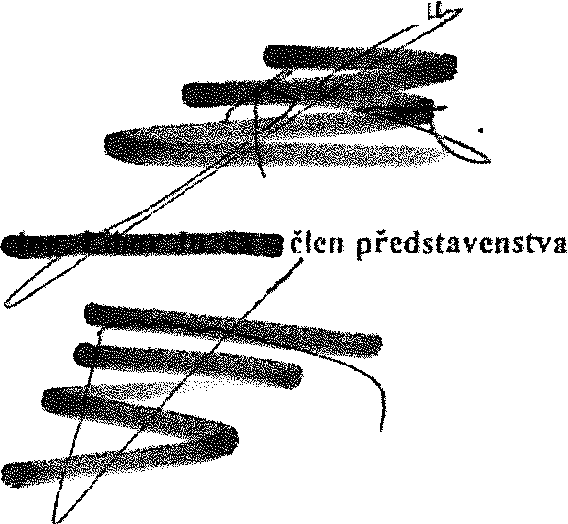 1!fl&it1 !	lá3TDIJ I I	7 i 1 IIIIIÓIS: AD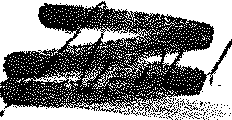 Datum:	Podpis:	Datum:	Podpis:Po podpisu tohoto změnového listu odpovědnými zastupci smluvních stran má tento změnový list charakter:O dodatek ke smlouvě:eg) podklad  k dodatku ke smlouvěO podklad ke zrněné projektové dokumentacePfílohy:Rozpočetl!htwww.blockcrs.cz-R-o-zd-ě-lo_v_n_ik_:_1x-zh-o-to_v_it_e_l-----0-at_u_m_v_y_d_á_n_í:_1_2-.0-4-.2-0_2_3-----------2-/2-1x objednatel	Počet příloh: 1Formulář  O-FM-7 2-02-02 / V10 / v S i<e dni 12  02 2016	Výt1skčislo 1Zpracováno  programem BUILDpower  S,  © RTS, a.s.	Stránka 1 z 3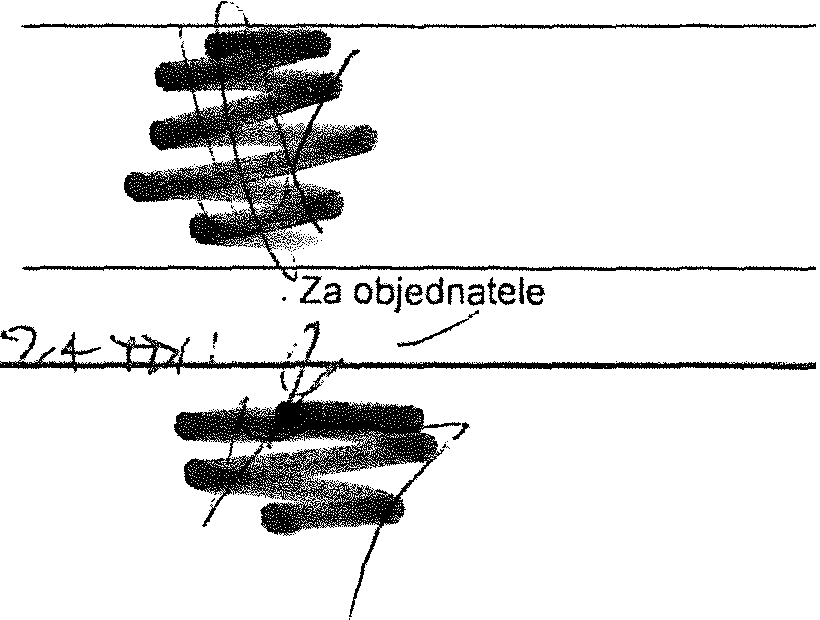 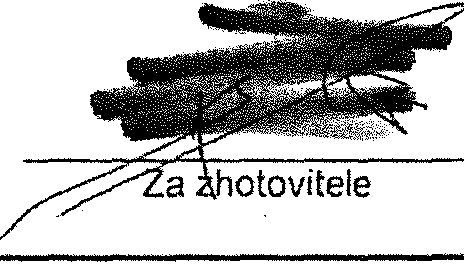 116;342263991RCO    10 + M  podhled z cementových desek, vč  finální	m2   j  -37,75400'	f7 Pf	••CEMENTOVE VOOEODOLNE DESKY TL 12,5 mm PRO PROSTORY TRVALE NAMÁHANÉ VLHKEM (BAZÉNY. SAUNY APOD )  DESKY  JSOUSLOŽENY Z JÁDRA Z PORTLANDSKÉHO CEMENTU A LEHČENÉHO KAMENIVA, CEMENTOVÉ JÁDRO JE OBALENO SitOVINOU ZE. SKELNÝCHVLÁKEN. HRANY DESEK VYZTUŽENY POMOCÍ TKANINY ZE SKELNYCH VLÁKEN. DESKY JSOU 100% NENASÁKAVÉ A ODOLNÉ PROTI PLÍSNÍMJEDNÁ SE O SYSTÉMOVÝ PRVEK JEHOŽ SOUČÁSTÍ JSOU ZÁVÉSY S PROTiKOROZNÍ OCHRANOU, REVIZNÍ DVÍŘKA, UKONČENÍ HRAN APOD(ODmé   03-0 36  6 x 2,9 mm č 03-0 38  4.5 x 2.0 mm č 03-0 38A: 3,275 x 2,05 mmé  03-052 3,2x\45m17,400009,000006,714004,6400037,75400vé. systémových profilu s ochranou proti korozí  CSMI	•bez. dodávky 1zo1acam.é. 03-0 36: 2,9 + 2,9 + 8,6 •  6 + 1  + 0,5+4,7	26,600002301955_02	DMT + ZM závěsněho  systému, uskladněni po dobu	bm	-6,50000	11 91 u:v1aslni!	Ivýstavbyodečet délky 6,5mIdemontáž. uskladnění závěsného systému	bm	6,50000	gjll 11'	1DlVIDVAlNÍ ,6,5mCelkem	li  IS	•Zpracováno programem BUILDpower S,  © RTS, a.s.	Stránka 2 z 3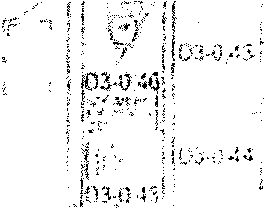 /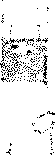 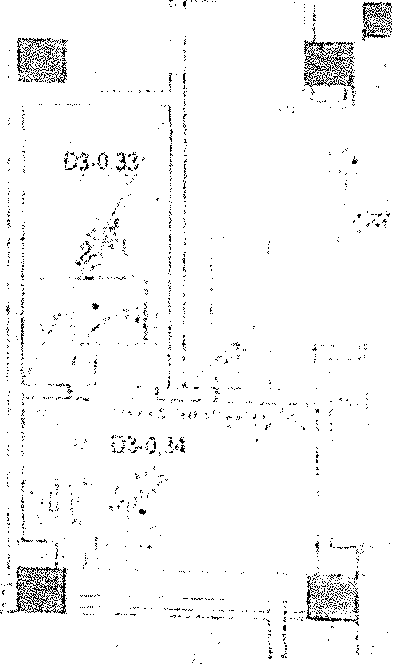 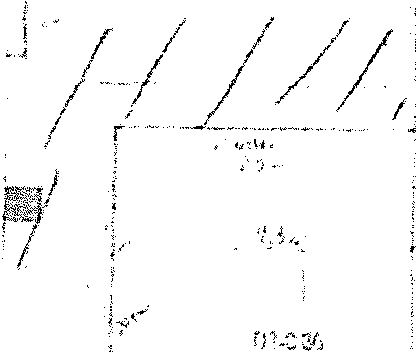 ,,tl<kw,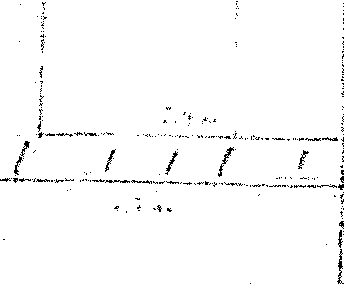 IZpracováno programem  BUILDpower  S,  © RTS, a.s.	Stránka 3 z 3Čísfo zakázky: ·magnetickou rezonanci100745	C/ean  Room SolutionsZhotovitel: Objednatel:BLOCK CRS a.s. Valašské Meziříčí Nemocnice Vyškov p.o.ZMĚNOVÝ LIST Č. 43SO, PS: D.l.0I.4h  EPSPopis nnčn a zcluvodnční: Předkládáme Vám tento změnový list z důvodů požadavku objednatele a zpracovatele projektové dokumentace části EPS,  kdy je požadavek na  přesun čidlo EPS v místnosti   D31.65 do potrubí VZT.Změnu požaduje:O ZhotovitelJméno:Objednatel	OosiatníZmfoa   je doldadována:O Zápisem  ve stavebním deníku 1c dneO Vypracováním zrnčny projektu čísloO Zapraeovimím do dokumcnlacc skutečného  provedení stavbyO Zápisem 7. kontrolního dne nebo 1.ápiscm zjl:dnání ze dneOstatní: l'ofadavkcm  Ing. Václavkové  z emailové komunikaceVliv změn\"  na  souhury  11roieklové dokumentace:[R1 Ano	O NeVliv změnv mi v:1lidncc:O /\no	[R1 NeCena  ,;měn v dodávk,· ic stanovena:O Bez změnyO Odečtem položky rozpuctu, č.[R1 Dohodou	O Jiný postupVliv změnv na konečnv termín dokončení  díla:O Bczzmčny[R1 Realizace probčhnc do 3 týdnu od odsouhlasení změny a bude nutné odstavil VZT při moritáži tohoto čidla do potrubí VZTVliv 1.měnv na cenu díla:OBez vlivu na cenuZmčna ci:ny dila o Kč:     17407,12 Kč bc:t:  DPHRealizace změny  bude prověfrna  zkoušl1ou:O Ano	NeBLOCK CRS a s,  U Kasáren 727. 757 01 Valašské Mezifici, Czech Republic	www.blockcrs.czRozdělovnik:1x zhotovitel1x objednatelDatum vydání: 02.05.2023Počet příloh: 1vyusk čis!<:r '!magnetickou rezonanciČíslo zakázky:	100745Clean Room 5o/utionsJména  odpovědnfrh   z;Íslttpcl1 :rn zhotovitele:	Jména  ndprwědnÝch  7,Ílslupc,i 1.a Hhicdnatdc: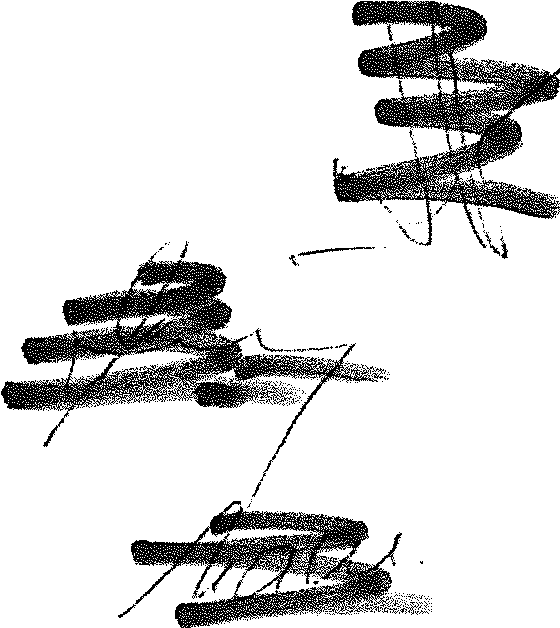 vedoucí mana:ř.er stavby	2(1 ilFll   Ill• provomě technický náměste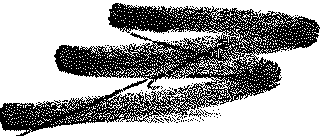 i aiCi i iJ u j   a· cditel divize projektový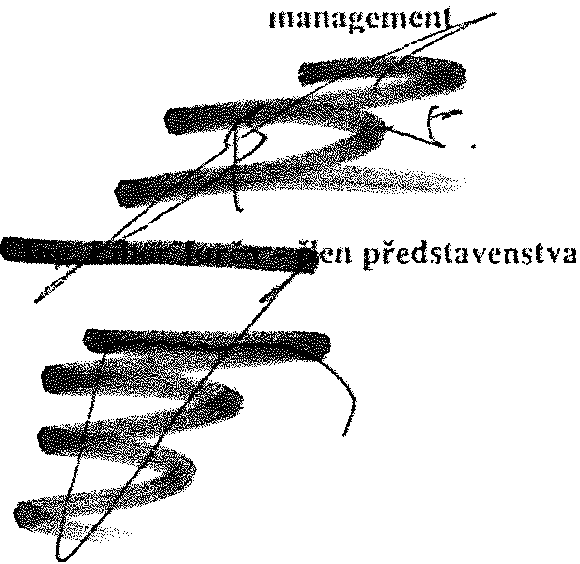 -TDIs.PP	LAD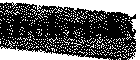 Datum:	Podpi":	Datum:	Podpis:Po podpisu tohoto změnového listu odpovčdnými ;,:ástupci smluvních stran má tento zmi:nový list charakter:l8) dodatek ke smlouvě:O podklad k dodatku  ke smlouvčO podklad ke zrněné projektové dokumcnluccPřílohy:l.	RozpočetOO.ť.,i.OO[fil ;t_t Rozdělovník:1x zhotovitel1x objednatelFormulái B-F H.2·02·021VlO I v S ko dni 12 022016Datum vydání: 02.05.2023Počet příloh: 1www.blockcrs.cz2/2V'ftisk čislo: 1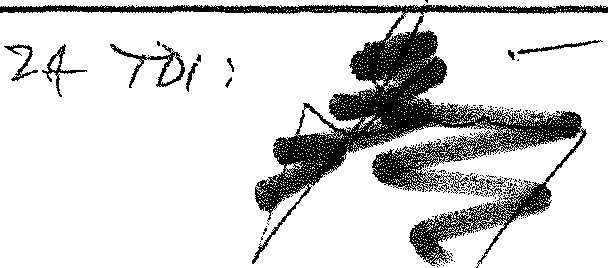 Zpracováno programem  BUILDpower  S,  © RTS, a.s.	Stránka 1 z 2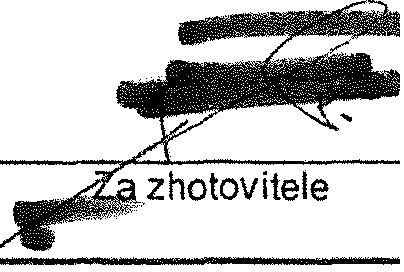 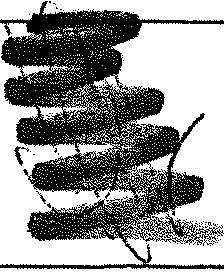 S:ASŘoMinerální akustický podhled v m.č. 03-0 23R:0.01.01	ASŘ:J65163140115Rdeska izolační fas.ldní; minerální vlákno; rovná hrana; orientace vláken kolmá; ti 100,0 mm; součinitel tepelné vodivosti 0,042 W/mK: obí hmotnost 30,00 kg/m3m252,53000iD 1 01 1-103. 20103-023s1.s•1,0252,53000368 99871:l202ROOPřesun hmot pro izolace tepelné v objektech výšky do 12 m%276,90020oO50 m vodorovněCelkem28 437,7128 437,71PoložkovýPoložkovýPoložkovýrozpočet stavby, ZL40rozpočet stavby, ZL40rozpočet stavby, ZL40rozpočet stavby, ZL40Stavba:Objekt: Rozpočet:ASŘ0101	RozpočetASŘ0101	Rozpočetke změnovémuke změnovémulistulistuObjednatelNemocnice Vyškov, p.o.Nemocnice Vyškov, p.o.IČO: 839205 DIČ: CZ839205IČO: 839205 DIČ: CZ839205Zhotovitel:BLOCK CRS, a.s.BLOCK CRS, a.s.IČO: 7333366DIČ: CZ7333366IČO: 7333366DIČ: CZ7333366Vypracoval:Rozpis cenBLOCKCRS,a.s.BLOCKCRS,a.s.CelkemCelkemHSVHSV0,00PSVPSV120 324,45MONMON0,00Vedlejší nákladyVedlejší náklady0,00Ostatní nákladyOstatní náklady0,00CelkemCelkem120 324,45Rekapitulace daniRekapitulace daniRekapitulace daniRekapitulace daniRekapitulace daniRekapitulace daniRekapitulace daniZáklad pro sníženou DPHZáklad pro sníženou DPH15	%15	%0,00 CZK0,00 CZK0,00 CZKZáklad pro základní DPHZáklad pro základní DPH21	%21	%120 324,45 CZK120 324,45 CZK120 324,45 CZKZaokrouhleníZaokrouhleníZaokrouhlení0,00 CZK0,00 CZKCena celkem bez DPHCena celkem bez DPHCena celkem bez DPH120 324,45 CZK120 324,45 CZKvdnedneZa objednateleZa objednateleS:ASŘO:Výměna stávajících dveří v 1.PP a repase zárubníR:0.1.01P.čCísi-OoložkNázev oložkMJMnožstvíCena /MJCen.soustava IOíl:766Oíl:766Konstrukce truhláhlkéO+  M Dvele vnitřní 1kl600/1970 lakované RAL 7044. vč   kováníks6.00000'6.00000'! . stejná cena "jako u ZL36! . stejná cena "jako u ZL36S:ASŘO:Výměna stávajících dveř! v 1.PP a repase zárubníR:D.1.01Položkový rozpočet stavby, Zl41Položkový rozpočet stavby, Zl41Položkový rozpočet stavby, Zl41Položkový rozpočet stavby, Zl41Položkový rozpočet stavby, Zl41Položkový rozpočet stavby, Zl41Položkový rozpočet stavby, Zl41Položkový rozpočet stavby, Zl41Stavba:Objekt: Rozpočet:SlaboproudD.1.01.01	Rozpočet ke změnovému listuSlaboproudD.1.01.01	Rozpočet ke změnovému listuSlaboproudD.1.01.01	Rozpočet ke změnovému listuSlaboproudD.1.01.01	Rozpočet ke změnovému listuSlaboproudD.1.01.01	Rozpočet ke změnovému listuSlaboproudD.1.01.01	Rozpočet ke změnovému listuSlaboproudD.1.01.01	Rozpočet ke změnovému listuObjednatel:Nemocnice Vyškov, p.o.Nemocnice Vyškov, p.o.Nemocnice Vyškov, p.o.IČO: 839205 DIČ: CZ839205IČO: 839205 DIČ: CZ839205Zhotovitel:BLOCK CRS, a.s.BLOCK CRS, a.s.BLOCK CRS, a.s.IČO: 7333366Dič: CZ7333366IČO: 7333366Dič: CZ7333366Vypracoval:Rozpis cenyBLOCKCRS,a.s.BLOCKCRS,a.s.BLOCKCRS,a.s.CelkemCelkemHSVHSVHSV0,00PSVPSVPSV39 009,60MONMONMON0,00Vedlejší nákladyVedlejší nákladyVedlejší náklady0,00Ostatní nákladyOstatní nákladyOstatní náklady0,00CelkemCelkemCelkem39 009,60Rekapitulace daníRekapitulace daníRekapitulace daníRekapitulace daníRekapitulace daníRekapitulace daníRekapitulace daníRekapitulace daníZáklad pro sníženou DPHZáklad pro sníženou DPHZáklad pro sníženou DPH15"lo0,00 CZK0,00 CZKZáklad pro základní DPHZáklad pro základní DPHZáklad pro základní DPH21"lo39 009,60 CZK39 009,60 CZKZaokrouhlenIZaokrouhlenIZaokrouhlenIZaokrouhlenI0,00 CZK0,00 CZKCena celkem bez DPHCena celkem bez DPHCena celkem bez DPHCena celkem bez DPH39 009,60 CZK39 009,60 CZKva zhotovitelea zhotoviteledneZa objednateleZa objednateleS:SlaboproudO:Doplněn( přechodových skříníR:D.01.01.4.c	ElektroinstalaceP.č.Číslo p0/ožkyNázev položkyMJMnožstvíMnožstvíCena I MJCelkemCelkemCen. soustava/ platnostDU: M22 01DU: M22 01Strukturovaná kabeláž (SK)Součásti projektové dokumentace pro prováděni stavby nebylo napojeni technologických zallzení a stávajlclch zaflzenl. Navržena kabeláž nejde do rozvaděčů uvedených v rozpočtu zaústit a prípojit. Tyto zať!zenl nejsou dimenzovány na takové rozměry kabeláže. Proto je nutné vyrobit a osadit prechodové skffně.o oo oPřechodová skríň CT včetně montážeks  !ks  !1,00000lil!llilll;QNIDUALNIl!llilll;QNIDUALNI374459Cu KABEL SE SNí!ENOU HO/'{LAVOSTI, TRIDA	mCu, J 5x6 mm2	IREAKCE NA OHEŇ - 82  ca, s1, d1, • UV stabilní -20,00000ODRoz  is cenCelkemHSV0,00PSV91 836,44MON0,00Vedlejší náklady0,00Ostatní náklady0,00Celkem91 836,44Rekapitulace daníZáklad pro sníženou DPH15%0,00 CZKZáklad pro základní DPH21%91 836,44 CZKZaokrouhlení0,00 CZKCena celkem bez DPH91 836,44 CZKvdnednednedneS:ASŘO:Kastle na oplá!itění VZTR:D.01.01	ASŘS:ASŘO:Kastle na opláštěni VZTR:D.01.01	ASŘP.čCrslo položkyNázev položkyMJMnožsMCena/MJCelkemCen. soustava I platnostPoložkovýPoložkovýPoložkovýPoložkovýrozpočet stavby, ZL43rozpočet stavby, ZL43rozpočet stavby, ZL43rozpočet stavby, ZL43Stavba:Objekt: Rozpočet:EPS+NZSD.1.01.01	RozpočetEPS+NZSD.1.01.01	RozpočetEPS+NZSD.1.01.01	Rozpočetke změnovémuke změnovémulistulistuObjednatel:Nemocnice Vyškov, p.o.Nemocnice Vyškov, p.o.Nemocnice Vyškov, p.o.IČO: 839205DIC: CZ839205IČO: 839205DIC: CZ839205Zhotovitel:BLOCK CRS, a.s.BLOCK CRS, a.s.BLOCK CRS, a.s.IČO: 7333366DIČ: CZ7333366IČO: 7333366DIČ: CZ7333366Vypracoval:Roz  is cenBLOCKCRS,a.s.BLOCKCRS,a.s.BLOCKCRS,a.s.CelkemCelkemHSVHSVHSV0,00PSVPSVPSV17 407,12MONMONMON0,00Vedlejší nákladyVedlejší nákladyVedlejší náklady0,00Ostatní nákladyOstatní nákladyOstatní náklady0,00CelkemCelkemCelkem17407,12Reka  itulace daníReka  itulace daníReka  itulace daníReka  itulace daníReka  itulace daníReka  itulace daníReka  itulace daníReka  itulace daníZáklad  pro sníženou DPHZáklad  pro sníženou DPHZáklad  pro sníženou DPH15	%15	%0,00 CZK0,00 CZK0,00 CZKZáklad pro základní DPHZáklad pro základní DPHZáklad pro základní DPH21	%21	%17 407,12 CZK17 407,12 CZK17 407,12 CZKZaokrouhleníZaokrouhleníZaokrouhleníZaokrouhlení0,00 CZK0,00 CZKCena celkem bez DPHCena celkem bez DPHCena celkem bez DPHCena celkem bez DPH17 407,12 CZK17 407,12 CZKvvdnedneZa objednateleZa objednatele